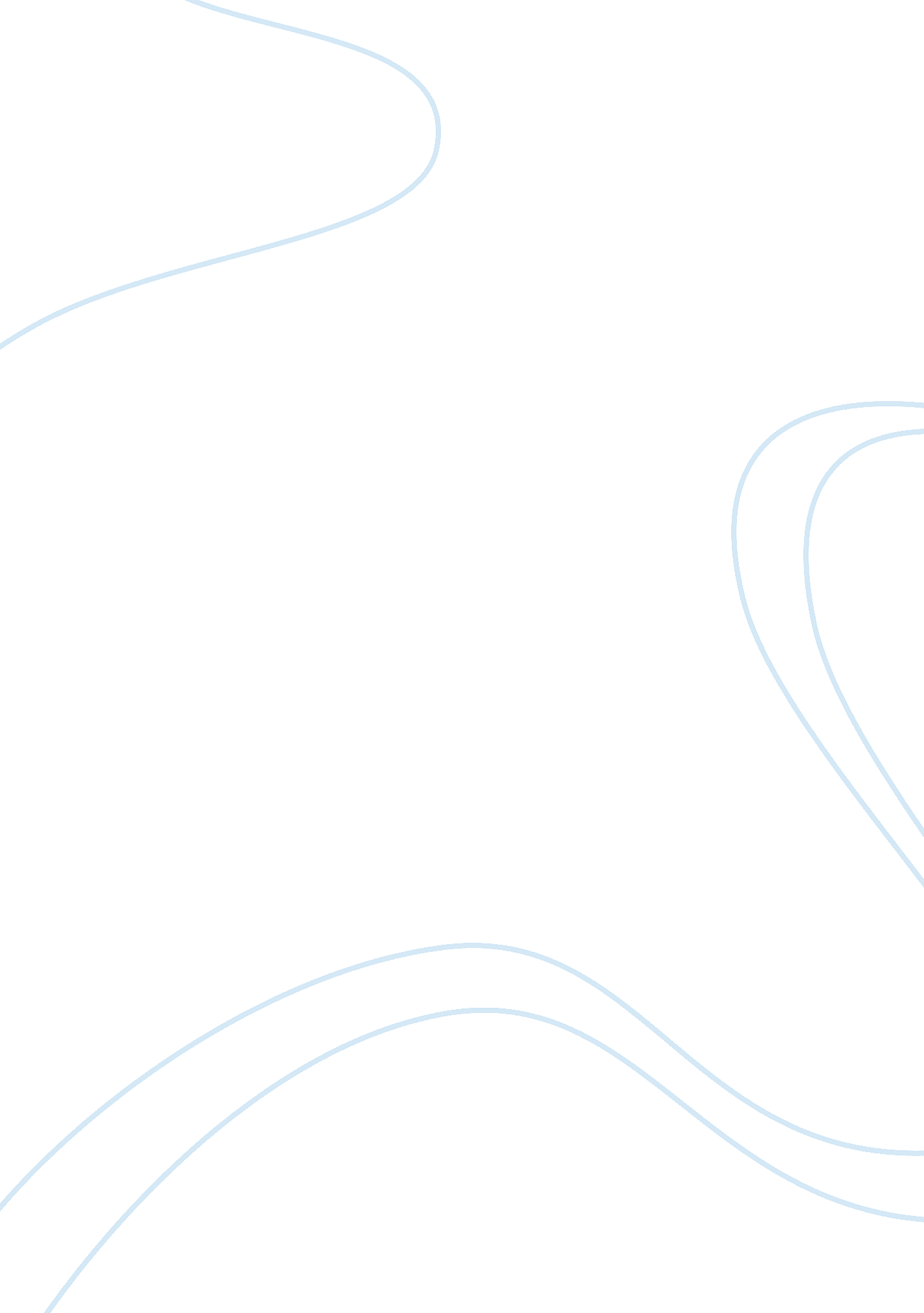 Lesson plan: saint patricks dayEducation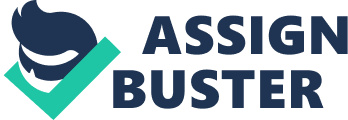 The paper " Lesson Plan: Saint Patrick’s Day" is an exceptional example of an educational assignment. Students will read, write, listen, and speak for social interaction. 
Students will use oral and written language for effective social communication with a wide variety of people. As readers and listeners, they will use the social communications of others to enrich their understanding of people and their views. 
Motivation: By looking for the hidden leprechaun in the book, the students will learn to ask “ We found it!” The teacher will give leprechaun masks to students. The book’s topic is St. Patrick’s Day. There are so many fun things to do on St. Patrick’s Day! (Holub, Meisel) The children in the book will perform a play, make crafts, taste Irish foods and march in a parade. The students must lift flaps on the book to see the different activities. After the story reading, the teacher will give leprechaun masks to the children. The teacher will show 2 simple maps of the classroom. Students must look for hidden gold coins (5) and shamrocks (5). They must shout “ We found it!” after finding hidden things. 
9: 00 – Students must put on masks. The teacher will gather students for story time. 
9: 05 – Teacher will ask them to read the title of the book & talk about St. Patrick’s Day. 
9: 10 – Teacher will read the story, showing the lift-the-flap pages. 
9: 15 – Teacher will divide them into Group Coins & Group Shamrocks. Group Coins will get coin map. Group Shamrock will get shamrock map. 
9: 18 – Students start looking for hidden things. Each group must shout “ We found it!” 
9: 35 – When students are finished, students must bring the objects to their tables. 
In class Assessment: Teacher will observe if they have an object with them when they shout “ We found it!” If a group forgets, the teacher will say the sentence together with students. 
Homework: Students are asked to look for green objects in their house. The next day, the teacher will ask what they found. 
Materials: 
Hooray for St. Patrick’s Day!! 
1 Map for coins 
Leprechaun cardboard mask for eyes 
1 Map for shamrocks 
5 Gold paper coins 
5 Green paper shamrocks 